TERVETULOA NAISET PYHÄJÄRVEN HELLUNTAISEURAKUNNAN LEIRIKESKUSKEEN MÄNTYNIEMEEN  la 6.8.2022  os. Kynkänniemi 7, Hynyn kylä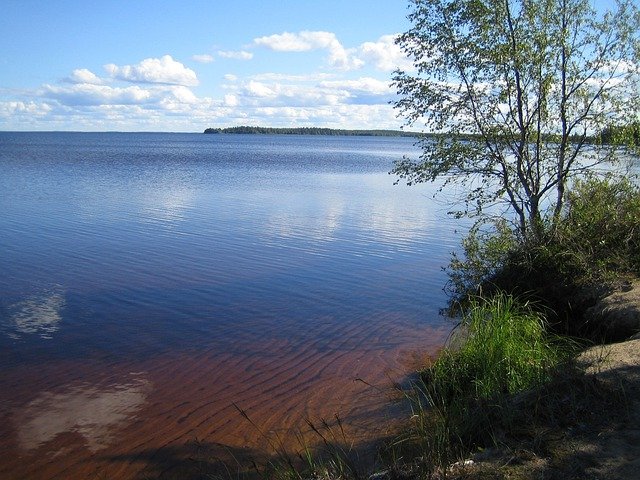 Ohjelmassa tarjoilua, rukousta, yhdessäoloa, saunomista, uimista ja syventymistä Jumalan sanaan. Opettajana toimii Valma Holappa   Aloitetaan klo 12:00, tervetulotarjoilulla ja rukouksella.   Ilmoittautumiset tarjoilun ja erityisruokavalioiden vuoksi 3.8-22 menn.puh.nro  050-560 7651,  Kirsti Jauhiainen, tavattavissa iltaisin klo 17:00 jälkeen, tekstiviestillä voi myös ilmoittautua.   6.8-22 NAISTENPÄIVÄN OHJELMAA          KLO 12:00 TERVETULOTARJOILUA JA RUKOUSTA KLO 13:00 VALMAN OPETUSTAKLO 14:00 KESKUSTELUA….KLO 15:00 JOTAIN RAVINTOAKLO 16:00 VALMAN OPETUSTAKLO 17:00 SAUNOMISTA JA UINTIA, TARJOILUAPÄIVÄN PÄÄTTEEKSI RUKOUSTA JA YHDESSÄOLOA TARPEEN MUKAAN.KELLOAJAT OHJEELLISIA. 